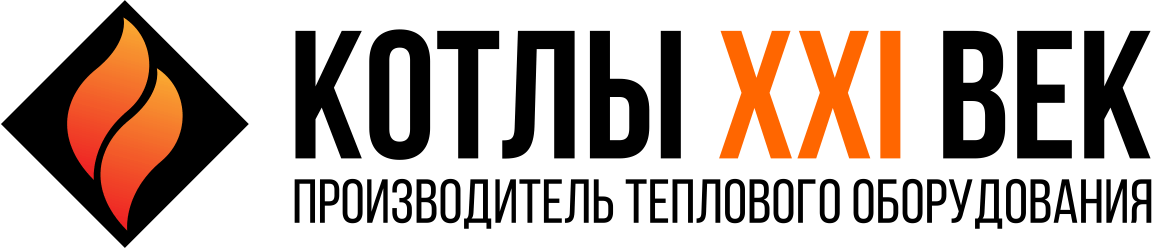 Котлы с автоматической подачейКотлы с автоматической подачейКотлы с автоматической подачейКотлы с автоматической подачейКотлы с автоматической подачейКотлы с автоматической подачейКотлы с автоматической подачей1.МоделькотлаМощь-ность кВтОтапл.   Площадь      м2Загрузка угля  л.Масса котлакгГабаритные размерыГ.Ш.В.Мм.Цена розницаТг.2.КСВа-202050-200380 л.300 кг.650мм1900мм1700мм5 мм1 143 0003.КСВа-20 утепл.2050-200380 л.300 кг.650мм1900мм1700мм5 мм1 289 0004.КСВа-3030100-300440 л.450 кг.1000 мм.1300 мм.1800 мм.5 мм1 346 0005.КСВа-30 утепл.30100-300440 л.450 кг.1000 мм.1300 мм.1800 мм.5 мм1 492 0006.КСВа-4040200-400450 л.650 кг.1000 мм.1400 мм.1800 мм.5 мм1 441 0007.КСВа-6060400-600500 л.750 кг.1000 мм.1950 мм.2000 мм.5 мм1 681 0008.КСВа-8080500-800650 л.860 кг.1000 мм.2800 мм.2000 мм.5 мм2 182 0009КСВа-100100800-10001000 л.1200 кг.1300 мм.1800 мм.1600 мм.5 мм3 280 00010КСВа-1251251000-12501200 л.1400 кг.1400 мм.1800 мм.1700 мм.5 мм3 975 000 11КСВа-1501501300-15001500 л.1600 кг.1300 мм.2300 мм.1600 мм.5 мм4 670 00012КСВа-2002001500-20002000 л.2100 кг.1400 мм.2300 мм.1700 мм.5 мм5 790 00013КСВа-3003002500-30003000 л.2500 кг.1450 мм.2300 мм.1750 мм.5 мм6 800 000 14КСВа-4004003500-40004000 л.3000 кг.1500 мм.2300 мм.1800 мм.5 мм7 900 000 